Daniela Raz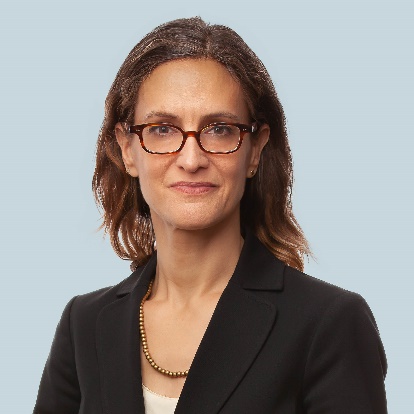 Investment Manager and Legal CounselOmni Bridgeway | New York212.488.5331draz@omnibridgeway.comDaniela Raz is an Investment Manager and Legal Counsel at Omni Bridgeway's New York office. Prior to joining Omni Bridgeway, Daniela was General Counsel and Chief Operating Officer for LightRay Companies LLC, a distressed asset investor. Before that, Daniela was a partner with the litigation-only firm Kasowitz, Benson, Torres LLP, where she represented primarily plaintiffs in a wide range of complex commercial matters.Daniela's experience both in-house and as a litigator enable her to assess investment opportunities and advise parties using Omni Bridgeway's funding with practical business judgment, well-honed negotiation and trial skills, and an ability to weigh nuanced factors when making decisions involving risk.Daniela earned her J.D. from the University of California, Berkeley's law school and received her B.A., magna cum laude, from Harvard College. She served as a law clerk to the Honorable I. Leo Glasser of the United States District Court for the Eastern District of New York and was a Marvin M. Karpatkin fellow at the American Civil Liberties Union. She is admitted to practice law in New York and California and is a native speaker of Hebrew and Spanish.